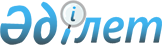 Об организации и обеспечении проведения очередного призыва граждан Республики Казахстан в Вооруженные Силы, другие войска и воинские формирования Республики Казахстан в апреле-июне и октябре-декабре 2009 годаПостановление акимата Житикаринского района Костанайской области от 29 апреля 2009 года № 282. Зарегистрировано Управлением юстиции Житикаринского района Костанайской области 30 апреля 2009 года № 9-10-117

      В соответствии с подпунктом 8) пункта 1 статьи 31 Закона Республики Казахстан "О местном государственном управлении и самоуправлении в Республике Казахстан" и во исполнение Закона Республики Казахстан "О воинской обязанности и воинской службе", Указа Президента Республики Казахстан от 1 апреля 2009 года № 779 "Об увольнении в запас военнослужащих срочной воинской службы, выслуживших установленный срок воинской службы, и очередном призыве граждан Республики Казахстан на срочную воинскую службу в апреле-июне и октябре–декабре 2009 года", акимат ПОСТАНОВЛЯЕТ:

      1. Организовать и обеспечить проведение очередного призыва граждан Республики Казахстан на срочную воинскую службу в Вооруженные Силы, другие войска и воинские формирования Республики Казахстан в апреле-июне и октябре-декабре 2009 года.

      2. Организовать работу районной призывной и медицинской комиссий.

      3. Рекомендовать государственному учреждению "Отдел по делам обороны Житикаринского района Костанайской области" (по согласованию):

      1) обеспечить перевозку призывников на областной сборный пункт;

      2) организовать мероприятия по торжественным проводам призывников, направляемых для прохождения воинской службы.

      4. Акимам сел, сельских округов и аулов взять под личный контроль и обеспечить своевременное прибытие призывников в государственное учреждение "Отдел по делам обороны Житикаринского района Костанайской области" на районную призывную и медицинскую комиссии.

      5. Рекомендовать государственному учреждению "Отдел внутренних дел города Житикара и Житикаринского района Департамента внутренних дел Костанайской области Министерства внутренних дел Республики Казахстан" (по согласованию) в период проведения призыва и отправки команд:

      1) производить розыск, задержание лиц, уклоняющихся от призыва на срочную воинскую службу;

      2) для поддержания общественного порядка среди призывников на районном призывном пункте выделить круглосуточный наряд полиции;

      3) при отправке призывников обеспечить их сопровождение, поддержание общественного порядка и выделить автотранспорт для сопровождения призывников по заявке государственного учреждения "Отдел по делам обороны Житикаринского района Костанайской области".

      6. Государственному учреждению "Отдел финансов Житикаринского района" осуществлять финансирование мероприятий, связанных с призывом, за счет средств, предусмотренных в районном бюджете на 2009 год по программе "Мероприятия по приписке и призыву на воинскую службу".

      7. Утвердить (прилагаемый) график проведения призыва.

      8. Контроль за исполнением настоящего постановления возложить на заместителя акима района Актаеву С. Ж.

      9. Настоящее постановление вводится в действие по истечении десяти календарных дней после дня его первого официального опубликования и распространяется на действия, возникшие с апреля 2009 года.      Аким

      Житикаринского района                     К. Испергенов

Утвержден              

постановлением акимата 

от 29 апреля 2009 года 

№ 282                   График проведения призыва
					© 2012. РГП на ПХВ «Институт законодательства и правовой информации Республики Казахстан» Министерства юстиции Республики Казахстан
				№

п\п
Наименование

населенных пунктов
Количество призывников
Дата проведения

призывной комиссии
1.город Житикара5014 апреля

2009 года2.город Житикара5015 апреля

2009 года3.город Житикара5016 апреля

2009 года4.аул Пригородное2017 апреля

2009 года5.село Забеловка2817 апреля

2009 года6.село Аккарга1320 апреля

2009 года7.село Степное720 апреля

2009 года8.Тохтаровский

сельский округ1120 апреля

2009 года9.село Приречное1220 апреля

2009 года10.село Волгоградское921 апреля

2009 года11.Муктикольский сельский округ1021 апреля

2009 года12.Большевистский сельский округ1421 апреля

2009 года13.село Тимирязево521 апреля

2009 года14.село Шевченковка522 апреля

2009 года15.село Милютинка1022 апреля

2009 года16.аул Чайковское1222 апреля

2009 года17.село Ырсай722 апреля

2009 года18.город Житикара5023 апреля

2009 года19.город Житикара5024 апреля

2009 года20.город Житикара5027 апреля

2009 года21.город Житикара5028 апреля

2009 года22.город Житикара5029 апреля

2009 года23.город Житикара5030 апреля

2009 года24.город Житикара504 мая

2009 года25.город Житикара505 октября

2009 года26.город Житикара506 октября

2009 года27.Тохтаровский

сельский округ167 октября

2009 года28.село Волгоградское128 октября

2009 года29.Муктикольский сельский округ128 октября

2009 года30.село Тимирязево128 октября

2009 года31.село Степное129 октября

2009 года32.село Шевченковка79 октября

2009 года33.село Милютинка1612 октября 2009 года34.Аул Чайковское 1812 октября 2009 года35.село Аккарга1512 октября 2009 года36.село Ырсай1013 октября 2009 года37.село Забеловка2413 октября 2009 года38.аул Пригородное 2513 октября 2009 года39.Большевистский сельский округ3314 октября 2009 года40.село Приречное1814 октября 2009 года41.город Житикара5015 октября 2009 года42.город Житикара5016 октября 2009 года43.город Житикара5019 октября 2009 года44.город Житикара5020 октября 2009 года45.город Житикара5021 октября 2009 года46.город Житикара5022 октября 2009 года